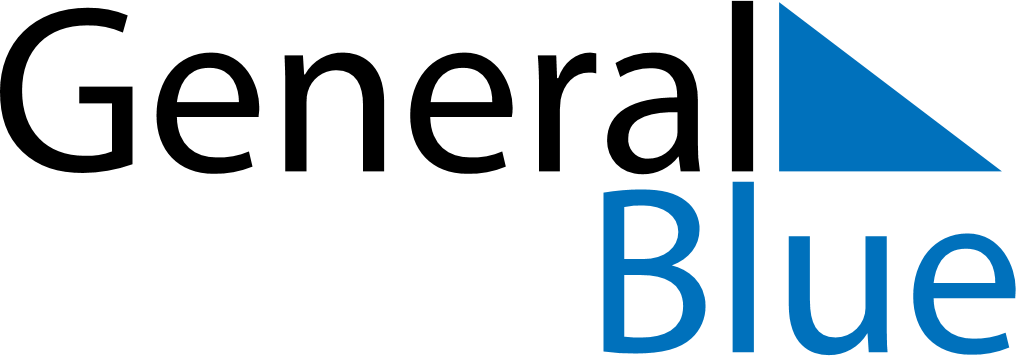 June 2025June 2025June 2025June 2025Equatorial GuineaEquatorial GuineaEquatorial GuineaSundayMondayTuesdayWednesdayThursdayFridayFridaySaturday12345667President’s Day891011121313141516171819202021Corpus Christi22232425262727282930